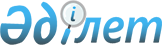 Қарасай ауданы әкімдігінің 2015 жылғы 01 қазандағы "Қарасай ауданының дене шынықтыру және спорт бөлімі" мемлекеттік мекемесінің Ережесін бекіту туралы № 10-871 қаулысының күші жойылды деп тану туралыАлматы облысы Қарасай ауданы әкімдігінің 2016 жылғы 22 қыркүйектегі № 9-1445 қаулысы      "Мемлекеттік мүлік туралы" 2011 жылғы 1 наурыздағы Қазақстан Республикасы Заңының 18-бабының 8) тармақшасына және "Қазақстан Республикасы мемлекеттік органының үлгі ережесін бекіту туралы" 2012 жылғы 29 қазандағы №410 Қазақстан Республикасы Президентінің Жарлығына сәйкес, Қарасай ауданының әкімдігі ҚАУЛЫ ЕТЕДІ:

      1. Қарасай ауданы әкімдігінің 2015 жылғы 01 қазандағы "Қарасай ауданының дене шынықтыру және спорт бөлімі" мемлекеттік мекемесінің Ережесін бекіту туралы (нормативтік құқықтық актілерді мемлекеттік тіркеу Тізілімінде 2015 жылдың 06 қарашасында № 3534 болып тіркелген, "Заман жаршысы" газетінде 2015 жылдың 20 қарашасында№ 48 жарияланған) № 10-871 қаулысының күші жойылды деп танылсын.

      2. Осы қаулының орындалуына бақылау жасау аудан әкімінің аппарат басшысы Мадияр Орынтайұлы Әмірғалиевке жүктелсін.


					© 2012. Қазақстан Республикасы Әділет министрлігінің «Қазақстан Республикасының Заңнама және құқықтық ақпарат институты» ШЖҚ РМК
				
      Аудан әкімі 

 М. Бигелдиев
